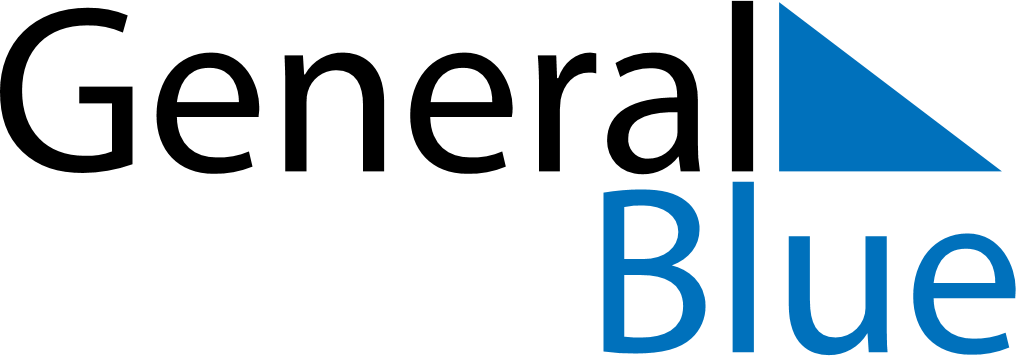 Q4 of 2026United Arab EmiratesQ4 of 2026United Arab EmiratesQ4 of 2026United Arab EmiratesQ4 of 2026United Arab EmiratesQ4 of 2026United Arab EmiratesQ4 of 2026United Arab EmiratesQ4 of 2026United Arab EmiratesOctober 2026October 2026October 2026October 2026October 2026October 2026October 2026October 2026October 2026MondayTuesdayTuesdayWednesdayThursdayFridaySaturdaySunday123456678910111213131415161718192020212223242526272728293031November 2026November 2026November 2026November 2026November 2026November 2026November 2026November 2026November 2026MondayTuesdayTuesdayWednesdayThursdayFridaySaturdaySunday1233456789101011121314151617171819202122232424252627282930December 2026December 2026December 2026December 2026December 2026December 2026December 2026December 2026December 2026MondayTuesdayTuesdayWednesdayThursdayFridaySaturdaySunday1123456788910111213141515161718192021222223242526272829293031Dec 2: National Day